Краткосрочный план  урокаПредмет: математикаДата:Класс: 1Предмет: математикаДата:Класс: 1Предмет: математикаДата:Класс: 1Школа: осш №8 им. Н. ТорекуловаФИО учителя: Шафигулина Н.ХШкола: осш №8 им. Н. ТорекуловаФИО учителя: Шафигулина Н.ХШкола: осш №8 им. Н. ТорекуловаФИО учителя: Шафигулина Н.ХКоличество присутствующих:                         отсутствующих:Количество присутствующих:                         отсутствующих:Количество присутствующих:                         отсутствующих:Тема урока:Тема урока:Тема урока:Как получить число 10Как получить число 10Как получить число 10Цели обучения:Цели обучения:Цели обучения:1.5.2.1 отличать цифру от числа, наглядно изображать однозначные числа разными способами совокупностями точек, палочек и на числовом луче1.5.2.3 использовать числовой луч для иллюстрации сложения и вычитания чисел, сравнение чисел (>/<) , чисел соседей, числовых интервалов и последовательности чисел1.5.2.2 использовать знаки «+», «-», «=», «>», «<», цифры1.5.2.1 отличать цифру от числа, наглядно изображать однозначные числа разными способами совокупностями точек, палочек и на числовом луче1.5.2.3 использовать числовой луч для иллюстрации сложения и вычитания чисел, сравнение чисел (>/<) , чисел соседей, числовых интервалов и последовательности чисел1.5.2.2 использовать знаки «+», «-», «=», «>», «<», цифры1.5.2.1 отличать цифру от числа, наглядно изображать однозначные числа разными способами совокупностями точек, палочек и на числовом луче1.5.2.3 использовать числовой луч для иллюстрации сложения и вычитания чисел, сравнение чисел (>/<) , чисел соседей, числовых интервалов и последовательности чисел1.5.2.2 использовать знаки «+», «-», «=», «>», «<», цифрыЦели урокаЦели урокаЦели урокаВсе учащиеся смогут: складывать  и вычитать в пределах10, составлять выражения и сравнивать их, отличать цифру от числа, наглядно изображать однозначные числа разными способами совокупностями точек, палочек на числовом луче, использовать знаки «+», «-», «=», «=», «>», «<», цифрыБольшинство учащихся смогут: составлять пары однозначных чисел, образующих при сложении число 10, использовать числовой луч для иллюстрации сложения и вычитания чисел, чисел соседей, последовательности чиселНекоторые учащиеся смогут: развить навык выполнения действия сложения при помощи числовой прямойВсе учащиеся смогут: складывать  и вычитать в пределах10, составлять выражения и сравнивать их, отличать цифру от числа, наглядно изображать однозначные числа разными способами совокупностями точек, палочек на числовом луче, использовать знаки «+», «-», «=», «=», «>», «<», цифрыБольшинство учащихся смогут: составлять пары однозначных чисел, образующих при сложении число 10, использовать числовой луч для иллюстрации сложения и вычитания чисел, чисел соседей, последовательности чиселНекоторые учащиеся смогут: развить навык выполнения действия сложения при помощи числовой прямойВсе учащиеся смогут: складывать  и вычитать в пределах10, составлять выражения и сравнивать их, отличать цифру от числа, наглядно изображать однозначные числа разными способами совокупностями точек, палочек на числовом луче, использовать знаки «+», «-», «=», «=», «>», «<», цифрыБольшинство учащихся смогут: составлять пары однозначных чисел, образующих при сложении число 10, использовать числовой луч для иллюстрации сложения и вычитания чисел, чисел соседей, последовательности чиселНекоторые учащиеся смогут: развить навык выполнения действия сложения при помощи числовой прямойКритерии успехаКритерии успехаКритерии успехазнают: состав чисел от 0 до 10,складывают и вычитают в пределах 10 составляют примеры на сложение, слушают и понимают речь других (одноклассников, учителя) ,решают совместно с соседом по парте поставленную задачу, обдумывая, обмениваясь мнениями и конструктивно координируя свои действиязнают: состав чисел от 0 до 10,складывают и вычитают в пределах 10 составляют примеры на сложение, слушают и понимают речь других (одноклассников, учителя) ,решают совместно с соседом по парте поставленную задачу, обдумывая, обмениваясь мнениями и конструктивно координируя свои действиязнают: состав чисел от 0 до 10,складывают и вычитают в пределах 10 составляют примеры на сложение, слушают и понимают речь других (одноклассников, учителя) ,решают совместно с соседом по парте поставленную задачу, обдумывая, обмениваясь мнениями и конструктивно координируя свои действияЯзыковая цельЯзыковая цельЯзыковая цельТрехъязычиекоммуникативные навыки: чтение, говорениеприменять математические знания ,математические терминологии: «плюс», «минус», «равно»,  «цифра», «равенство»,  «сложение»,  «вычитание»;  названия  действий,  знаки  «=»,  «>»,  «<»  при  чтении, записи  и  сравнении   чисел, простейших  математических  выражений;   изложении  своего мнения и предлагаемых способовКлючевое слово: складывать Трехъязычиекоммуникативные навыки: чтение, говорениеприменять математические знания ,математические терминологии: «плюс», «минус», «равно»,  «цифра», «равенство»,  «сложение»,  «вычитание»;  названия  действий,  знаки  «=»,  «>»,  «<»  при  чтении, записи  и  сравнении   чисел, простейших  математических  выражений;   изложении  своего мнения и предлагаемых способовКлючевое слово: складывать Трехъязычиекоммуникативные навыки: чтение, говорениеприменять математические знания ,математические терминологии: «плюс», «минус», «равно»,  «цифра», «равенство»,  «сложение»,  «вычитание»;  названия  действий,  знаки  «=»,  «>»,  «<»  при  чтении, записи  и  сравнении   чисел, простейших  математических  выражений;   изложении  своего мнения и предлагаемых способовКлючевое слово: складывать Привитие ценностейПривитие ценностейПривитие ценностейЦенности, основанные на национальной идее «Мәңгілік ел»: национальное единство, мир и согласие в нашем обществегостеприимство, дружелюбие,  щедрость, доброта, отзывчивость, взаимопомощьЦенности, основанные на национальной идее «Мәңгілік ел»: национальное единство, мир и согласие в нашем обществегостеприимство, дружелюбие,  щедрость, доброта, отзывчивость, взаимопомощьЦенности, основанные на национальной идее «Мәңгілік ел»: национальное единство, мир и согласие в нашем обществегостеприимство, дружелюбие,  щедрость, доброта, отзывчивость, взаимопомощьМежпредметныесвязиМежпредметныесвязиМежпредметныесвязипознание мира: семейные праздники, здоровье и безопасностьобучение грамоте: использовать речевой этикет в разных ситуациях общенияпознание мира: семейные праздники, здоровье и безопасностьобучение грамоте: использовать речевой этикет в разных ситуациях общенияпознание мира: семейные праздники, здоровье и безопасностьобучение грамоте: использовать речевой этикет в разных ситуациях общенияНавыки  использования ИКТНавыки  использования ИКТНавыки  использования ИКТУчащиеся развивают наглядно- образное мышление;формируют навыки самостоятельной работыУчащиеся развивают наглядно- образное мышление;формируют навыки самостоятельной работыУчащиеся развивают наглядно- образное мышление;формируют навыки самостоятельной работыПредварительные знанияПредварительные знанияПредварительные знанияУчащиеся имеют целевую установку на отработку математических навыков, умеют вести порядковый счет, знают как определить место на числовом луче, отвечают на вопросы учителя , выполняют письменные задания, с соблюдением грамматических норм.Учащиеся имеют целевую установку на отработку математических навыков, умеют вести порядковый счет, знают как определить место на числовом луче, отвечают на вопросы учителя , выполняют письменные задания, с соблюдением грамматических норм.Учащиеся имеют целевую установку на отработку математических навыков, умеют вести порядковый счет, знают как определить место на числовом луче, отвечают на вопросы учителя , выполняют письменные задания, с соблюдением грамматических норм.Ход урокаХод урокаХод урокаХод урокаХод урокаХод урокаЭтапы урокаЗапланированная деятельность на урокеЗапланированная деятельность на урокеЗапланированная деятельность на урокеЗапланированная деятельность на урокеРесурсыНачало урока(5мин.)АМО. Создание положительного эмоционального настроя.   Звучит спокойная  музыка. Прием « Стихотворное начало»  Доброе утро! Начат день!Много в класс пришло гостейС ними будет нам теплейЯ очень хочу, чтобы вы улыбалисьРаботой своей вы довольны осталисьПусть этот урок нас порадует всехИ каждый из нас ощутит свой успехАктуализация жизненного опыта.  Целеполагание.  АМО (К) Прием: «Руководимое чтение и письмо»Цель: прочитать числа и найти закономерность, выбрать из чисел самое большое и самое маленькое число в ряду: 7,5,2,6,8,1,3,10,9,4 , проконтролировать запись чисел.Дескрипторы:-прочитать числа-определить числа и найти закономерность -продиктовать числа  выдаются карточки с цифрами нужно найти и продолжить закономерность: 1,2,3,……Назовите самое большое и самое маленькое число в ряду: 7,5,2,6,8,10,3,1,9 Г) Счет в прямом и обратном порядке (1-10)1 группа –в прямом порядке2 группа –в обратном порядке. ФО         Обратная связь(К) Назовите числа, которые обозначают один знак. Какие из этих чисел имеют два знака? (К) Вводное заданиеПрием « Отстроченная отгадка»Ребята, сегодня   на уроке  мы познакомимся с новой темой. Подумайте, о чем пойдет речь сегодня на уроке?Стихотворение про число 10Цифра вроде буквы О-Это ноль, иль ничего.Круглый ноль такой хорошенький,Но не значит ничегошеньки!Если слева, рядом с ним,Единицу примостим,Он побольше, станет весить,Потому что это – десять!(хором)(К) Прием « Третий лишний»Найдите лишнее число: 1,0,10АМО. Создание положительного эмоционального настроя.   Звучит спокойная  музыка. Прием « Стихотворное начало»  Доброе утро! Начат день!Много в класс пришло гостейС ними будет нам теплейЯ очень хочу, чтобы вы улыбалисьРаботой своей вы довольны осталисьПусть этот урок нас порадует всехИ каждый из нас ощутит свой успехАктуализация жизненного опыта.  Целеполагание.  АМО (К) Прием: «Руководимое чтение и письмо»Цель: прочитать числа и найти закономерность, выбрать из чисел самое большое и самое маленькое число в ряду: 7,5,2,6,8,1,3,10,9,4 , проконтролировать запись чисел.Дескрипторы:-прочитать числа-определить числа и найти закономерность -продиктовать числа  выдаются карточки с цифрами нужно найти и продолжить закономерность: 1,2,3,……Назовите самое большое и самое маленькое число в ряду: 7,5,2,6,8,10,3,1,9 Г) Счет в прямом и обратном порядке (1-10)1 группа –в прямом порядке2 группа –в обратном порядке. ФО         Обратная связь(К) Назовите числа, которые обозначают один знак. Какие из этих чисел имеют два знака? (К) Вводное заданиеПрием « Отстроченная отгадка»Ребята, сегодня   на уроке  мы познакомимся с новой темой. Подумайте, о чем пойдет речь сегодня на уроке?Стихотворение про число 10Цифра вроде буквы О-Это ноль, иль ничего.Круглый ноль такой хорошенький,Но не значит ничегошеньки!Если слева, рядом с ним,Единицу примостим,Он побольше, станет весить,Потому что это – десять!(хором)(К) Прием « Третий лишний»Найдите лишнее число: 1,0,10АМО. Создание положительного эмоционального настроя.   Звучит спокойная  музыка. Прием « Стихотворное начало»  Доброе утро! Начат день!Много в класс пришло гостейС ними будет нам теплейЯ очень хочу, чтобы вы улыбалисьРаботой своей вы довольны осталисьПусть этот урок нас порадует всехИ каждый из нас ощутит свой успехАктуализация жизненного опыта.  Целеполагание.  АМО (К) Прием: «Руководимое чтение и письмо»Цель: прочитать числа и найти закономерность, выбрать из чисел самое большое и самое маленькое число в ряду: 7,5,2,6,8,1,3,10,9,4 , проконтролировать запись чисел.Дескрипторы:-прочитать числа-определить числа и найти закономерность -продиктовать числа  выдаются карточки с цифрами нужно найти и продолжить закономерность: 1,2,3,……Назовите самое большое и самое маленькое число в ряду: 7,5,2,6,8,10,3,1,9 Г) Счет в прямом и обратном порядке (1-10)1 группа –в прямом порядке2 группа –в обратном порядке. ФО         Обратная связь(К) Назовите числа, которые обозначают один знак. Какие из этих чисел имеют два знака? (К) Вводное заданиеПрием « Отстроченная отгадка»Ребята, сегодня   на уроке  мы познакомимся с новой темой. Подумайте, о чем пойдет речь сегодня на уроке?Стихотворение про число 10Цифра вроде буквы О-Это ноль, иль ничего.Круглый ноль такой хорошенький,Но не значит ничегошеньки!Если слева, рядом с ним,Единицу примостим,Он побольше, станет весить,Потому что это – десять!(хором)(К) Прием « Третий лишний»Найдите лишнее число: 1,0,10АМО. Создание положительного эмоционального настроя.   Звучит спокойная  музыка. Прием « Стихотворное начало»  Доброе утро! Начат день!Много в класс пришло гостейС ними будет нам теплейЯ очень хочу, чтобы вы улыбалисьРаботой своей вы довольны осталисьПусть этот урок нас порадует всехИ каждый из нас ощутит свой успехАктуализация жизненного опыта.  Целеполагание.  АМО (К) Прием: «Руководимое чтение и письмо»Цель: прочитать числа и найти закономерность, выбрать из чисел самое большое и самое маленькое число в ряду: 7,5,2,6,8,1,3,10,9,4 , проконтролировать запись чисел.Дескрипторы:-прочитать числа-определить числа и найти закономерность -продиктовать числа  выдаются карточки с цифрами нужно найти и продолжить закономерность: 1,2,3,……Назовите самое большое и самое маленькое число в ряду: 7,5,2,6,8,10,3,1,9 Г) Счет в прямом и обратном порядке (1-10)1 группа –в прямом порядке2 группа –в обратном порядке. ФО         Обратная связь(К) Назовите числа, которые обозначают один знак. Какие из этих чисел имеют два знака? (К) Вводное заданиеПрием « Отстроченная отгадка»Ребята, сегодня   на уроке  мы познакомимся с новой темой. Подумайте, о чем пойдет речь сегодня на уроке?Стихотворение про число 10Цифра вроде буквы О-Это ноль, иль ничего.Круглый ноль такой хорошенький,Но не значит ничегошеньки!Если слева, рядом с ним,Единицу примостим,Он побольше, станет весить,Потому что это – десять!(хором)(К) Прием « Третий лишний»Найдите лишнее число: 1,0,10ФонограммаКарточкис цифрами1,2,3,4,5,6,7,8,9,10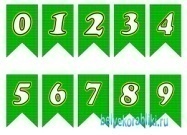 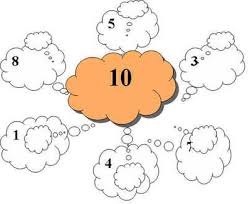 карточки с числами 0,1,10Середина урока 25 минут(2 мин.)(5 мин.)2 мин5 мин(5мин)1 мин(5мин) (1мин) (3мин)Так  о чем пойдет речь сегодня на уроке. Почему вы так решили? Что вы должны знать и уметь делать относительно числа и цифры10. ( К ) Работа над новой темой. Ребята, как вы думаете ,почему я вам  раздала  подарки?.Сегодня на уроке мы очень часто будем говорить о гостях. Слово гости мы говорим по-русски, по-казахски будет - қонақтар, по-английски-guests. Давайте повторим слово гости на трех языках.   А что больше всего любят гости, конечно же, угощение. Вот сегодня мы пойдем в гости к ежику. За каждый правильный ответ вы будете получать орешки, и в конце  урока мы посмотрим, кто лучше всех старался.(П) Игра «Диаграмма Кэрролла»Цель: составить диаграмму Дескрипторы:-подумать  какие числа надо вставить в таблицу-записать число  в таблицуФ О    Обратная связьУстная похвала  раздаются орешки(К) Реши А сколько ежик пригласил гостей, узнаете, решив задачкуВот задумал еж друзейПригласить на праздник .Пригласил 2 медвежат 3 зайчат и 5 бельчат.Посчитайте поскорей Сколько у ежа гостей?  (10)(К) Стратегия: « Мозговой штурм » «Соло»Сколько гостей пригласили на праздник? Как вы догадались?Как можно получить число 10 , складывая однозначные числа?Какие математические действия мы знаем? -Каким математическим действиям соответствуют знаки «+», « -»?(П)  Работа в парах. Как получить число 101. Выбрать из набора карточек два числа2. с помощью счетных палочек найти числа, дополняющие каждое выбранное число до 103. записать пример и прочитатьКакие числа при сложении образуют 10?Вывод: сложение –это объединение двух групп предметовФ О        Обратная связьУстная похвала  раздаются орешки(К)2. Работа по учебнику  Какие  национальные блюда , приготовил ежик нам для угощения ?-На сколько гостей накрыт праздничный стол? Как вы догадались?Запишите в виде примеров.Ответы : Гостей на праздник приглашено 10,  баурсаки: 9+1=10яблоки : 5+5=10шелпеки: 7+3=10пирожные: 8+2=10.ФО   Обратная связь: У вас получилось записать  примеры с соблюдением аккуратности и точности ?(АМО)   Динамическая пауза«Отдых наш – физкультминуткаРаз  два три четыре пятьмы умеем отдыхатьприподнялись чуть приселии соседа не заделиА теперь придется встатьТихо сесть, начать писатьРабота по учебнику.( П) Дифференцированные заданияСоставить примеры  «Сюжетная  иллюстрация»Цель: Выполнять письменные задания с соблюдением грамматических норм.  Составляют  пример  по сюжетной иллюстрации. Дескрипторы:-прочитать задание-выбрать числа-работать опираясь на свое заданиеКаждая  пара получает  карточки с разноуровневыми заданиями  в паре проходит распределение  по  способностям:1 У- прочитать пример, выписать только те примеры которые равны 102У.-ответить  на вопросы, записать  ответы.3 У- допишет числа и сравнитФО   Обратная связь: Многие правильно выбирают примеры, которые равны 10, записывают  правильные ответы, сравнивают , получают орешки(К) Динамическая пауза «Раз, два- встать пора».Раз, два- встать пора,Три, четыре- руки шире,Пять, шесть- тихо сесть,Семь, восемь- лень отбросим.(ученики выполняют движения за учителем и считают)(К, И) Составь примеры на сложение( устно)Цель: определить число.Дескрипторы:-прочитать пример-соотнести  числа -составить пример на сложениеКакие числа надо поставить вместо вопросительного знака?10=7+?10=8+?10=9+?10=5+?10=6+?ФООбратная связь: Чему мы научились на уроке? ( научились правильно составлять пары чисел)Как  можно получить число 10, выполняя действия сложения? (складывать однозначные числа )Так  о чем пойдет речь сегодня на уроке. Почему вы так решили? Что вы должны знать и уметь делать относительно числа и цифры10. ( К ) Работа над новой темой. Ребята, как вы думаете ,почему я вам  раздала  подарки?.Сегодня на уроке мы очень часто будем говорить о гостях. Слово гости мы говорим по-русски, по-казахски будет - қонақтар, по-английски-guests. Давайте повторим слово гости на трех языках.   А что больше всего любят гости, конечно же, угощение. Вот сегодня мы пойдем в гости к ежику. За каждый правильный ответ вы будете получать орешки, и в конце  урока мы посмотрим, кто лучше всех старался.(П) Игра «Диаграмма Кэрролла»Цель: составить диаграмму Дескрипторы:-подумать  какие числа надо вставить в таблицу-записать число  в таблицуФ О    Обратная связьУстная похвала  раздаются орешки(К) Реши А сколько ежик пригласил гостей, узнаете, решив задачкуВот задумал еж друзейПригласить на праздник .Пригласил 2 медвежат 3 зайчат и 5 бельчат.Посчитайте поскорей Сколько у ежа гостей?  (10)(К) Стратегия: « Мозговой штурм » «Соло»Сколько гостей пригласили на праздник? Как вы догадались?Как можно получить число 10 , складывая однозначные числа?Какие математические действия мы знаем? -Каким математическим действиям соответствуют знаки «+», « -»?(П)  Работа в парах. Как получить число 101. Выбрать из набора карточек два числа2. с помощью счетных палочек найти числа, дополняющие каждое выбранное число до 103. записать пример и прочитатьКакие числа при сложении образуют 10?Вывод: сложение –это объединение двух групп предметовФ О        Обратная связьУстная похвала  раздаются орешки(К)2. Работа по учебнику  Какие  национальные блюда , приготовил ежик нам для угощения ?-На сколько гостей накрыт праздничный стол? Как вы догадались?Запишите в виде примеров.Ответы : Гостей на праздник приглашено 10,  баурсаки: 9+1=10яблоки : 5+5=10шелпеки: 7+3=10пирожные: 8+2=10.ФО   Обратная связь: У вас получилось записать  примеры с соблюдением аккуратности и точности ?(АМО)   Динамическая пауза«Отдых наш – физкультминуткаРаз  два три четыре пятьмы умеем отдыхатьприподнялись чуть приселии соседа не заделиА теперь придется встатьТихо сесть, начать писатьРабота по учебнику.( П) Дифференцированные заданияСоставить примеры  «Сюжетная  иллюстрация»Цель: Выполнять письменные задания с соблюдением грамматических норм.  Составляют  пример  по сюжетной иллюстрации. Дескрипторы:-прочитать задание-выбрать числа-работать опираясь на свое заданиеКаждая  пара получает  карточки с разноуровневыми заданиями  в паре проходит распределение  по  способностям:1 У- прочитать пример, выписать только те примеры которые равны 102У.-ответить  на вопросы, записать  ответы.3 У- допишет числа и сравнитФО   Обратная связь: Многие правильно выбирают примеры, которые равны 10, записывают  правильные ответы, сравнивают , получают орешки(К) Динамическая пауза «Раз, два- встать пора».Раз, два- встать пора,Три, четыре- руки шире,Пять, шесть- тихо сесть,Семь, восемь- лень отбросим.(ученики выполняют движения за учителем и считают)(К, И) Составь примеры на сложение( устно)Цель: определить число.Дескрипторы:-прочитать пример-соотнести  числа -составить пример на сложениеКакие числа надо поставить вместо вопросительного знака?10=7+?10=8+?10=9+?10=5+?10=6+?ФООбратная связь: Чему мы научились на уроке? ( научились правильно составлять пары чисел)Как  можно получить число 10, выполняя действия сложения? (складывать однозначные числа )Так  о чем пойдет речь сегодня на уроке. Почему вы так решили? Что вы должны знать и уметь делать относительно числа и цифры10. ( К ) Работа над новой темой. Ребята, как вы думаете ,почему я вам  раздала  подарки?.Сегодня на уроке мы очень часто будем говорить о гостях. Слово гости мы говорим по-русски, по-казахски будет - қонақтар, по-английски-guests. Давайте повторим слово гости на трех языках.   А что больше всего любят гости, конечно же, угощение. Вот сегодня мы пойдем в гости к ежику. За каждый правильный ответ вы будете получать орешки, и в конце  урока мы посмотрим, кто лучше всех старался.(П) Игра «Диаграмма Кэрролла»Цель: составить диаграмму Дескрипторы:-подумать  какие числа надо вставить в таблицу-записать число  в таблицуФ О    Обратная связьУстная похвала  раздаются орешки(К) Реши А сколько ежик пригласил гостей, узнаете, решив задачкуВот задумал еж друзейПригласить на праздник .Пригласил 2 медвежат 3 зайчат и 5 бельчат.Посчитайте поскорей Сколько у ежа гостей?  (10)(К) Стратегия: « Мозговой штурм » «Соло»Сколько гостей пригласили на праздник? Как вы догадались?Как можно получить число 10 , складывая однозначные числа?Какие математические действия мы знаем? -Каким математическим действиям соответствуют знаки «+», « -»?(П)  Работа в парах. Как получить число 101. Выбрать из набора карточек два числа2. с помощью счетных палочек найти числа, дополняющие каждое выбранное число до 103. записать пример и прочитатьКакие числа при сложении образуют 10?Вывод: сложение –это объединение двух групп предметовФ О        Обратная связьУстная похвала  раздаются орешки(К)2. Работа по учебнику  Какие  национальные блюда , приготовил ежик нам для угощения ?-На сколько гостей накрыт праздничный стол? Как вы догадались?Запишите в виде примеров.Ответы : Гостей на праздник приглашено 10,  баурсаки: 9+1=10яблоки : 5+5=10шелпеки: 7+3=10пирожные: 8+2=10.ФО   Обратная связь: У вас получилось записать  примеры с соблюдением аккуратности и точности ?(АМО)   Динамическая пауза«Отдых наш – физкультминуткаРаз  два три четыре пятьмы умеем отдыхатьприподнялись чуть приселии соседа не заделиА теперь придется встатьТихо сесть, начать писатьРабота по учебнику.( П) Дифференцированные заданияСоставить примеры  «Сюжетная  иллюстрация»Цель: Выполнять письменные задания с соблюдением грамматических норм.  Составляют  пример  по сюжетной иллюстрации. Дескрипторы:-прочитать задание-выбрать числа-работать опираясь на свое заданиеКаждая  пара получает  карточки с разноуровневыми заданиями  в паре проходит распределение  по  способностям:1 У- прочитать пример, выписать только те примеры которые равны 102У.-ответить  на вопросы, записать  ответы.3 У- допишет числа и сравнитФО   Обратная связь: Многие правильно выбирают примеры, которые равны 10, записывают  правильные ответы, сравнивают , получают орешки(К) Динамическая пауза «Раз, два- встать пора».Раз, два- встать пора,Три, четыре- руки шире,Пять, шесть- тихо сесть,Семь, восемь- лень отбросим.(ученики выполняют движения за учителем и считают)(К, И) Составь примеры на сложение( устно)Цель: определить число.Дескрипторы:-прочитать пример-соотнести  числа -составить пример на сложениеКакие числа надо поставить вместо вопросительного знака?10=7+?10=8+?10=9+?10=5+?10=6+?ФООбратная связь: Чему мы научились на уроке? ( научились правильно составлять пары чисел)Как  можно получить число 10, выполняя действия сложения? (складывать однозначные числа )Так  о чем пойдет речь сегодня на уроке. Почему вы так решили? Что вы должны знать и уметь делать относительно числа и цифры10. ( К ) Работа над новой темой. Ребята, как вы думаете ,почему я вам  раздала  подарки?.Сегодня на уроке мы очень часто будем говорить о гостях. Слово гости мы говорим по-русски, по-казахски будет - қонақтар, по-английски-guests. Давайте повторим слово гости на трех языках.   А что больше всего любят гости, конечно же, угощение. Вот сегодня мы пойдем в гости к ежику. За каждый правильный ответ вы будете получать орешки, и в конце  урока мы посмотрим, кто лучше всех старался.(П) Игра «Диаграмма Кэрролла»Цель: составить диаграмму Дескрипторы:-подумать  какие числа надо вставить в таблицу-записать число  в таблицуФ О    Обратная связьУстная похвала  раздаются орешки(К) Реши А сколько ежик пригласил гостей, узнаете, решив задачкуВот задумал еж друзейПригласить на праздник .Пригласил 2 медвежат 3 зайчат и 5 бельчат.Посчитайте поскорей Сколько у ежа гостей?  (10)(К) Стратегия: « Мозговой штурм » «Соло»Сколько гостей пригласили на праздник? Как вы догадались?Как можно получить число 10 , складывая однозначные числа?Какие математические действия мы знаем? -Каким математическим действиям соответствуют знаки «+», « -»?(П)  Работа в парах. Как получить число 101. Выбрать из набора карточек два числа2. с помощью счетных палочек найти числа, дополняющие каждое выбранное число до 103. записать пример и прочитатьКакие числа при сложении образуют 10?Вывод: сложение –это объединение двух групп предметовФ О        Обратная связьУстная похвала  раздаются орешки(К)2. Работа по учебнику  Какие  национальные блюда , приготовил ежик нам для угощения ?-На сколько гостей накрыт праздничный стол? Как вы догадались?Запишите в виде примеров.Ответы : Гостей на праздник приглашено 10,  баурсаки: 9+1=10яблоки : 5+5=10шелпеки: 7+3=10пирожные: 8+2=10.ФО   Обратная связь: У вас получилось записать  примеры с соблюдением аккуратности и точности ?(АМО)   Динамическая пауза«Отдых наш – физкультминуткаРаз  два три четыре пятьмы умеем отдыхатьприподнялись чуть приселии соседа не заделиА теперь придется встатьТихо сесть, начать писатьРабота по учебнику.( П) Дифференцированные заданияСоставить примеры  «Сюжетная  иллюстрация»Цель: Выполнять письменные задания с соблюдением грамматических норм.  Составляют  пример  по сюжетной иллюстрации. Дескрипторы:-прочитать задание-выбрать числа-работать опираясь на свое заданиеКаждая  пара получает  карточки с разноуровневыми заданиями  в паре проходит распределение  по  способностям:1 У- прочитать пример, выписать только те примеры которые равны 102У.-ответить  на вопросы, записать  ответы.3 У- допишет числа и сравнитФО   Обратная связь: Многие правильно выбирают примеры, которые равны 10, записывают  правильные ответы, сравнивают , получают орешки(К) Динамическая пауза «Раз, два- встать пора».Раз, два- встать пора,Три, четыре- руки шире,Пять, шесть- тихо сесть,Семь, восемь- лень отбросим.(ученики выполняют движения за учителем и считают)(К, И) Составь примеры на сложение( устно)Цель: определить число.Дескрипторы:-прочитать пример-соотнести  числа -составить пример на сложениеКакие числа надо поставить вместо вопросительного знака?10=7+?10=8+?10=9+?10=5+?10=6+?ФООбратная связь: Чему мы научились на уроке? ( научились правильно составлять пары чисел)Как  можно получить число 10, выполняя действия сложения? (складывать однозначные числа )у каждого ученика свой подарок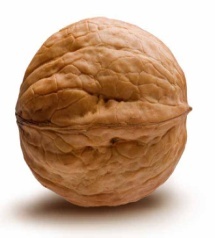 Табличка 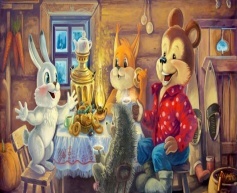 карточкинабор счетныхпалочек двух цветовс помощью карточек записывают примеручебник стр. 36наборы карточек с цифрами от 0 до 10 для каждой пары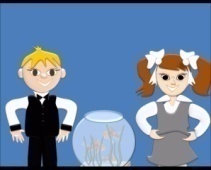 Текст с учебникастр.37Рабочая тетрадь рабочий лист 347+2=98+2=106+3=97+3=1010 >8<10=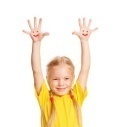 учебникстр37Конец урока(1 мин.)Рефлексия. « Бусы».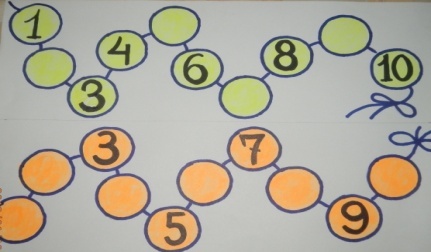 Рефлексивное оценивание.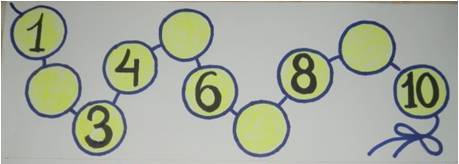 Учитель предлагает каждому ученику выбрать себе место на «веревочке», которое будет соответствовать качеству и объему выполненных заданий ребенком в процессе урока.Если ребенок понял тему и способен, применить знания и умения  он прикрепляет орешек  на ступеньку -2 , если цель достигнута наивысшим образом -3если цель достигнута, частично – 1, .Таким образом, педагог анализирует принятиеинформации всем классомРефлексия. « Бусы».Рефлексивное оценивание.Учитель предлагает каждому ученику выбрать себе место на «веревочке», которое будет соответствовать качеству и объему выполненных заданий ребенком в процессе урока.Если ребенок понял тему и способен, применить знания и умения  он прикрепляет орешек  на ступеньку -2 , если цель достигнута наивысшим образом -3если цель достигнута, частично – 1, .Таким образом, педагог анализирует принятиеинформации всем классомРефлексия. « Бусы».Рефлексивное оценивание.Учитель предлагает каждому ученику выбрать себе место на «веревочке», которое будет соответствовать качеству и объему выполненных заданий ребенком в процессе урока.Если ребенок понял тему и способен, применить знания и умения  он прикрепляет орешек  на ступеньку -2 , если цель достигнута наивысшим образом -3если цель достигнута, частично – 1, .Таким образом, педагог анализирует принятиеинформации всем классомРефлексия. « Бусы».Рефлексивное оценивание.Учитель предлагает каждому ученику выбрать себе место на «веревочке», которое будет соответствовать качеству и объему выполненных заданий ребенком в процессе урока.Если ребенок понял тему и способен, применить знания и умения  он прикрепляет орешек  на ступеньку -2 , если цель достигнута наивысшим образом -3если цель достигнута, частично – 1, .Таким образом, педагог анализирует принятиеинформации всем классомверевочкаорешкиДифференциация:Работа по учебнику.Дифференцированные заданияОзнакомление учащихся с тем как получить число 10У.- выписать  пример с ответом равным 10.У.- отвечает на вопросы, записывает пример.У.- дополняет числа до 10У.- запоминает состав числа 10 Прием « Отстроченная отгадка»Прием: Сюжетная иллюстрацияприём: « Мозговой штурм» Прием « Стихотворное начало»Прием: «Руководимое чтение и письмо»таблица КэрроллаДифференциация:Работа по учебнику.Дифференцированные заданияОзнакомление учащихся с тем как получить число 10У.- выписать  пример с ответом равным 10.У.- отвечает на вопросы, записывает пример.У.- дополняет числа до 10У.- запоминает состав числа 10 Прием « Отстроченная отгадка»Прием: Сюжетная иллюстрацияприём: « Мозговой штурм» Прием « Стихотворное начало»Прием: «Руководимое чтение и письмо»таблица КэрроллаОценивание: Если ребенок понял темуи способен , применить знания и умения -он прикрепляет орешек на ступеньку -2 , если цель достигнута наивысшим образом-3 ,если цель достигнутачастично – 1Таким образом, педагог анализирует принятиеинформации всем классом.Оценивание: Если ребенок понял темуи способен , применить знания и умения -он прикрепляет орешек на ступеньку -2 , если цель достигнута наивысшим образом-3 ,если цель достигнутачастично – 1Таким образом, педагог анализирует принятиеинформации всем классом.Здоровье и соблюдение техники безопасности:
Техника безопасности  на уроке соблюдается.кабинет готов к уроку, освещение соответствует санитарным нормамДинамическая минутка« Отдых наш – физкультминутка» Отдых наш физкультминуткаРаз  два три четыре пятьмы умеем отдыхатьприподнялись чуть приселии соседа не заделиА теперь придется встатьТихо сесть, начать писать»Динамическая пауза «Раз, два- встать пора».Раз, два- встать пора,Три, четыре- руки шире,Пять, шесть- тихо сесть,Семь, восемь- лень отбросим.(ученики выполняют движения за учителем и считают)Здоровье и соблюдение техники безопасности:
Техника безопасности  на уроке соблюдается.кабинет готов к уроку, освещение соответствует санитарным нормамДинамическая минутка« Отдых наш – физкультминутка» Отдых наш физкультминуткаРаз  два три четыре пятьмы умеем отдыхатьприподнялись чуть приселии соседа не заделиА теперь придется встатьТихо сесть, начать писать»Динамическая пауза «Раз, два- встать пора».Раз, два- встать пора,Три, четыре- руки шире,Пять, шесть- тихо сесть,Семь, восемь- лень отбросим.(ученики выполняют движения за учителем и считают)